KİMLİK BİLGİLERİ OKUL BİLGİLERİAİLE BİLGİLERİADRES BİLGİLERİFORMU DOLDURAMAYACAKLAR: 1. Kamu kurum ve kuruluşlarından burs almakta olan öğrenciler, 
2. Kredi ve Yurtlar Kurumundan burs ya da öğrenim kredisi alan öğrenciler, 
3. Kredi ve Yurtlar Kurumundan  daha önce burs veya öğrenim kredisi almış olan öğrenciler, 
4. Öğretim kurumuna kayıt tarihi itibari ile bir öğretim yılı kaybı olan öğrenciler, 
5. Ek süre öğrenim gören (artık yıl) öğrenciler,
6. Yabancı uyruklu öğrenciler.	Form bilgilerinde yanlış, tutarsız ve eksik bilgiye rastlanması başvurunun geçersiz sayılması nedenidir. Yanlış bilgi verilmesi durumunda sorumluluk öğrenciye aittir ve yaptırımı kabul etmiş sayılır. Yukarıdaki bilgilerin doğru olduğunu onaylıyorum.   …./…../202…                                İmza 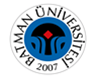 BURS TALEP FORMUDoküman NoFR-343BURS TALEP FORMUİlk Yayın Tarihi11.01.2022BURS TALEP FORMURevizyon TarihiBURS TALEP FORMURevizyon No00BURS TALEP FORMUSayfa No1/1T.C.KİMLİK NOADI SOYADICİNSİYETİDOĞUM TARİHİÜNİVERSİTE ADIBATMAN ÜNİVERSİTESİBATMAN ÜNİVERSİTESİBATMAN ÜNİVERSİTESİFAKÜLTE/YÜKSEKOKUL/ ENSTİTÜ ADI BÖLÜM ADIOKULA GİRİŞ YILIGİRİŞ PUANI/TÜRÜSINIF (Hazırlık, 1,2,3,4,5,6)BU BÖLÜMDE HAZIRLIK OKUYUP OKUMADIĞI  (Okudu, Okumadı)KAYIT DONDURUP DONDURMADIĞI, İZİN ALIP ALMADIĞI (1 Yıl, 2 Yıl, 3 Yıl)BABA MESLEĞİ/UNVANI/GELİRİBABA T.C. KİMLİK NOANNE MESLEĞİ/UNVANI/GELİRİANNE T.C. KİMLİK NOOKUYAN KARDEŞ SAYISIOrtaöğretim :Lise : Üniversite:AİLE ÜZERİNE KAYITLI KONUT / ARAÇ SAYISI ………../……….YILLIK MTV MİKTARI AİLESİNİN ADRESİADRES İLİADRES İLÇESİULAŞILABİLECEK TELEFON NOHAZIRLAYANKONTROL EDENONAYLAYAN